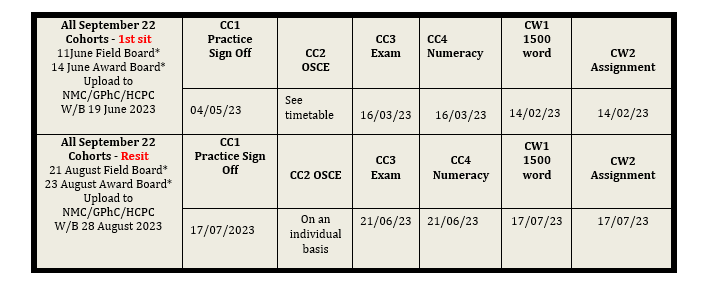 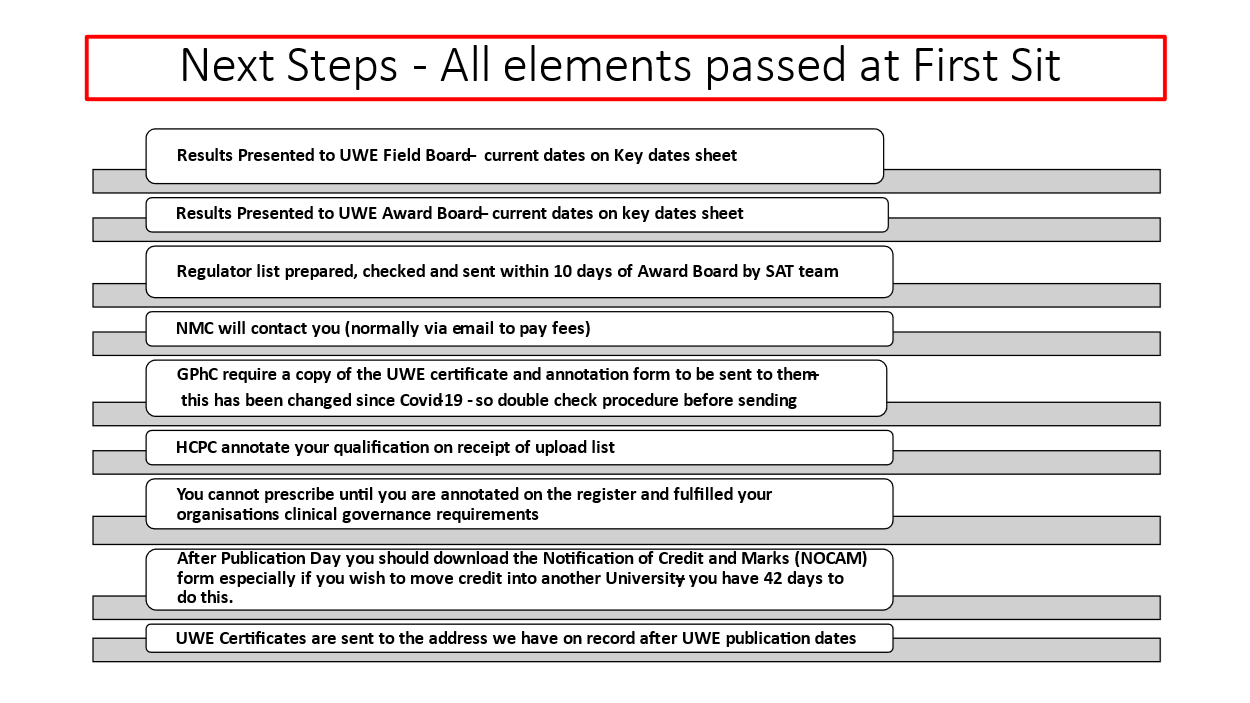 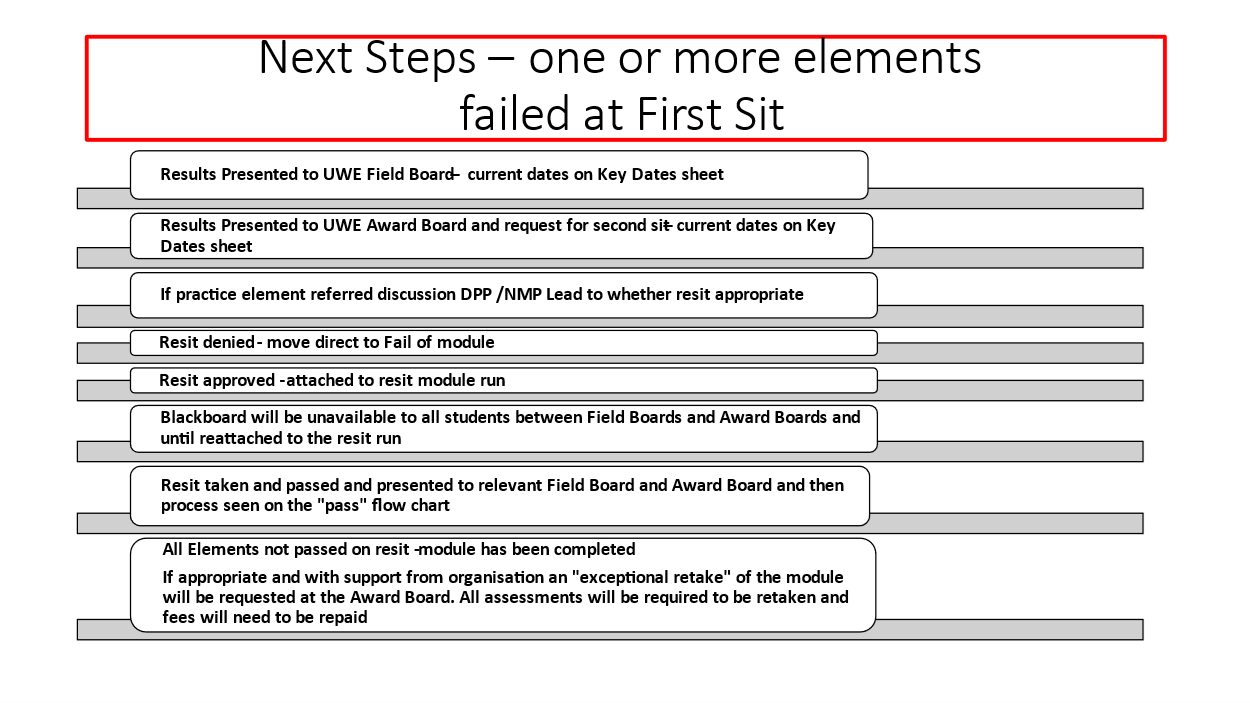 Component A Component A Component A A1 (CC1)Mentor Confirmation of successful completion of practice element and Practice Log demonstrating 90 hours of supervised practice."The Practice Log" must include all the activities in this box below, all with clear reference to your profession and your specific future prescribing practice. You MUST upload the pages as one continuous document.  To ensure that the documents are held on our records for the required time it is essential that all the elements below are uploaded as a Final summative assessment (even if submitted formatively before on BB).  The completed RPS Prescribing Competency Framework document which includes the SWOT Analysis, (and the E-Signatures sheet if applicable), the Action Plan, Midpoint Review, Final assessment, and Practice Audit. The Final assessment of practice (completed by your DPP and DPS) signatures must be the original and CANNOT be cut and pasted in – You will need to scan completed document and then upload. Consultation Activities 1 & 2 and Personal Formularies 1 & 2 (6 hrs. practice learning may be allocated to these combined activities)An entry in your log (minimum 100 words) which summarises the learning applied to your practice resulting from undertaking the child presentation activity.  Also upload your child presentation added as an appendix (6 hrs. practice learning may be allocated to this activity) Pharmacy/Clinical Visit and follow up written reflections of learning as an entry in log (minimum 100 words) - (6 hrs. practice learning may be allocated to this activity)An entry into your log which summarises your learning demonstrating inclusive communication in relation to Learning Disabilities and Autism (minimum 100 words) (6 hrs. practice learning may be allocated to this activity)A mind map/flow chart demonstrating the complexities and legalities of prescribing/storing CDs in relation to your profession and future role (3 hrs. of practice learning may be allocated to this activity)A flow chart demonstrating clinical governance (3 hrs. of practice learning may be allocated to this activity)Completed fully mapped / cross referenced RPS Prescribing Competency Framework documentPharmacists ONLY – you must also complete the mapping against the GPhC learning outcomes.Practice log of 90 hours; numbered with time allocated, the activity, the learning, the application to future prescribing practice, fully referenced evidence of wide reading, 5 prescribing conversations with your DPS and all mandatory submissions shown above.Dietitians and Diagnostic Radiographers – you must include the completed Clinical Management Plan (CMP). Academic staff cannot contact any student for any missing signatures or documents so please ensure all the above is present.Start asap after you have met with your DPS/DPPInformation regarding these activities is given on Tab 23 within BBFinal submission must not be uploaded into the formative submissions Tab 24. The Final submission site will open 14 days before and is seen as a separate Tab on BB called “ASSESSMENTS” this may default to the bottom of the numbered list.Final Submission date – 04/05/2023 by 2pmOSCEA2 (CC2) Part 1 - Clinical Skills Part 2 – Consultation (History Taking) OSCE Part 3 – Complete 4 Prescriptions in total More Information for all these parts is seen in Tab 16 on BBPart 1 - Clinical Skills Part 2 – Consultation (History Taking) OSCE Part 3 – Complete 4 Prescriptions in total More Information for all these parts is seen in Tab 16 on BBA3 (CC3)A 2 ½ hour unseen Applied pharmacology examThese will be taken on Day 14 16/03/2023A4 (CC4)Numeracy assessmentThese will be taken on Day 14 16/03/2023Component B – Element 1 (50% of final mark – must pass both Element 1 and 2)Component B – Element 1 (50% of final mark – must pass both Element 1 and 2)Component B – Element 1 (50% of final mark – must pass both Element 1 and 2)Component B Element 1(CW1) Include the specific Front Cover sheet Health Inequalities / Beliefs – 1500 wordsFinal Submission via BB - 14/02/2023 by 2pm the BB Site is opens 2/52s before this date and will be a separate tab  Component B – Element 2 (50% of final mark – must pass both Element 1 and 2) Component B – Element 2 (50% of final mark – must pass both Element 1 and 2) Component B – Element 2 (50% of final mark – must pass both Element 1 and 2)Level M – ClinicalPractice Algorithm(CW2 )This is a large piece of work, and you should start thinking of this early as no feedback can be given 3 weeks before submission date. Your cohort leader will arrange with you as to the best way to organise review of 20% of your final piece of work.    Please include the CPA Front Sheet Final Submission via BB 14/02/2023 by 2pm the BB opens 2/52s before and will be separate tabLevel 3 – Case Study (CW2)No feedback can be given 3 weeks before the submission date. A plan of your final piece (up to 200 words) can be reviewed. Upload on BB Tab 24 by Day 10 by 2pm for formative feedbackFinal Submission via BB 14/02/2023 by 2pm the BB opens 2/52s before and will be separate tabWhatWhen to Start When/Where/How to SubmitMy Cohort dates Initial Swot / Learning Contract / Action PlanWithin 3 weeks of start of course – you must discuss your professions regulator learning outcomes at this meeting. Information within BB Tab 23Upload onto BB Tab 24CMP upload (dietitians and diagnostic radiographers only)All must read Information in Tab 22 but only dietitians and diagnostic radiographers need to upload a CMP As soon as you can after day 4 Upload on BB Tab 24 by Day 6 by 2pm for formative feedback and again in the final Log of SubmissionClinical Skills SheetsYou may undertake these when you are ready.  Two separate examinations need to be undertaken in practice.  More Information is found on Tab 16Ideally undertaken and uploaded before the OSCE part 3 (Day 9) but MUST be uploaded by 14/02/2023 by 2pm to consider OSCE as passed. Complete 3 prescriptionsDo not start until after the prescription writing lecture where you will be given more information. You must upload one prescription initially – once this is correct, you may then upload another – and when this is correct then upload the last one. The 4th prescription is completed on OSCE consultation day. More Information on BB Tab 11.  Upload 3 prescriptions onto BB tab 24 by Day 8 2pm to receive formative feedback.  Any prescriptions not correctly marked by 2pm on Day 8 will be required to be undertaken within Part 3 of the OSCE on Day 9.Supporting prescribing decisions for those with Learning Disabilities and Autism Start as soon as you can after Day 3. More information on Tab 23.(you may allocate 6 practice hrs for this activity) Please ensure there is a log entry (min 100 words) within your practice log demonstrating your overall learning / practice changeHealth Inequalities / Health Beliefs – 1500 words As soon as you can after the first week if you wish formative feedback - more information on BB Tab 25This piece of work is also the Component B Element 1 (CW1) and requires reuploading when the final summative link is releasedUpload complete piece of work on BB Tab 24 by Day 7 by 2pm if you wish formative feedback Consultation Activity 1 and Personal Formulary 1Use it as a discussion topic with DPS/DPP.  Inside BB Tab 23 – inside Practice Log Components To be used as evidence within the Practice log Pharmacy / Clinical Visit - Undertake after you have undertaken your visit (you may allocate 6 practice hrs for this activity) Inside BB Tab 23 – inside Practice Log ComponentsPlease ensure there is a log entry (min 100 words) within your practice log demonstrating your overall learning. Audit and Clinical Governance – flow chart& Controlled Drugs activityUndertake these after you have had some exposure in practice to potential prescribing scenarios.  The flow chat (or similar) should be included as an entry within your Log. It must be relevant to your profession and the legal parameters afforded to your future prescribing.Inside BB Tab 23 – inside Practice Log ComponentsThese must form part of your practice log(you may allocate 6 (in total) practice hrs for these activities)Mid-Point Review, and Consultation Activity 2 and Personal Formulary 2 Aim to complete this by Day 9.(you may allocate 6 practice hrs for these combined activities)More Information on BB Tab 23Upload on BB Tab 24 by 2pm on Day 9 You must combine this with the uploads from the SWOT analysis to start to build your practice log. OSCE Consultation (History Taking) plus the 4th unseen prescriptionStart using the given format in practice after Day 3 This element of the OSCE will be taken online on Day 9. More information in relation to this assessment is found on Tab 16Child PresentationAfter your paediatric clinical visit (you may allocate 6 practice hrs for this activity) Introduce yourself in your group using MakatonMore Info BB Tab 23 – inside Practice Log ComponentsPlease ensure a log entry (min 100 words) is within your practice log demonstrating your overall learning and upload your presentation as an Appendix in your Final Practice Log Submission1st Sit*CC3, CC4, CW1, CW2, results released by 5pm on 22 March*, CC1 released by 5pm on 8 June* Resit*CC3, CC4, results 28 June*, CW1, CW2, CC1 results released by 5pm on 7 August**Any changes to these dates will be communicated via BB*Any changes to these dates will be communicated via BB